Thursday 23rd SeptemberSpelling Homework.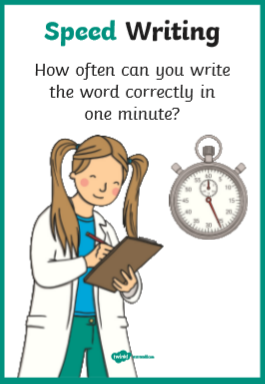 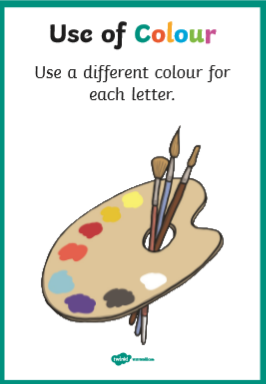 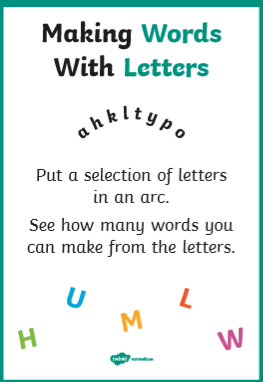 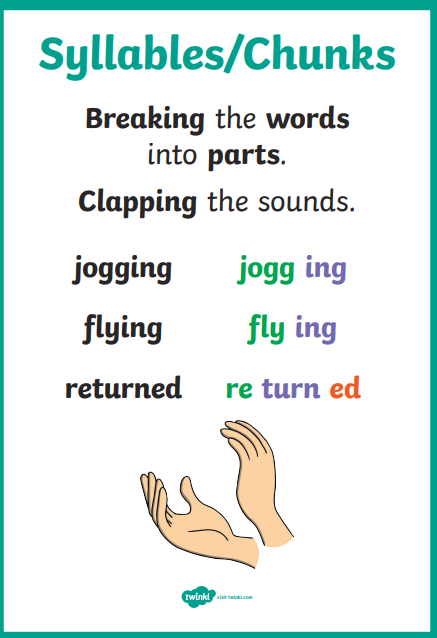 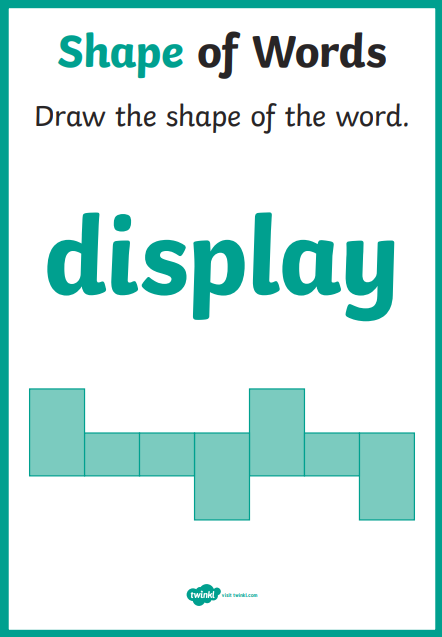 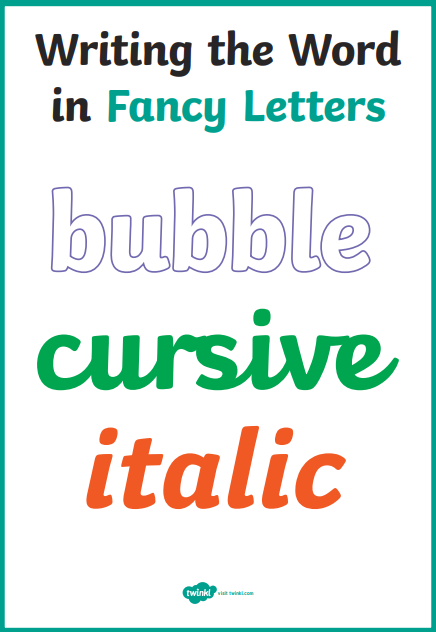 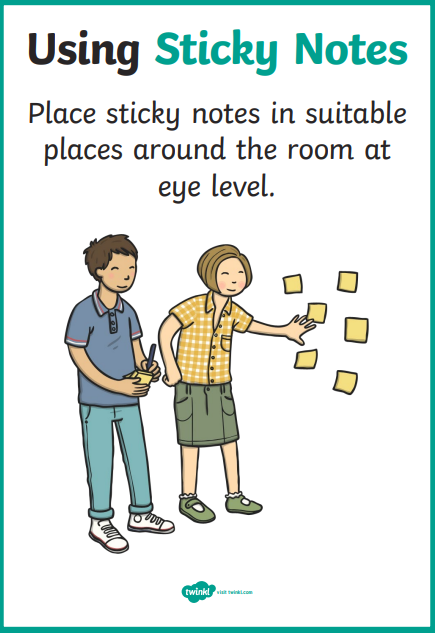 This week’s spelling rule and word list: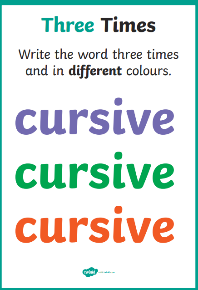 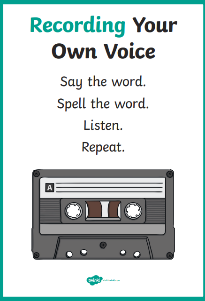 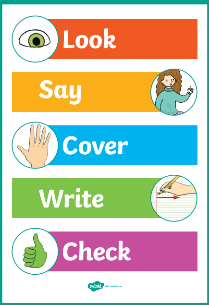 High frequency words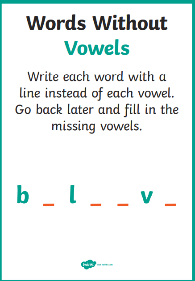 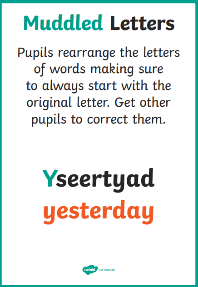 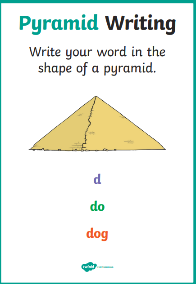 children		Mrwhat			youthere			justdown			nowMrs			cameTest date: Thursday 30th September